План месячникабезопасности дорожного движенияс учащимися 1 – 4 классов МБОУ НКСОШ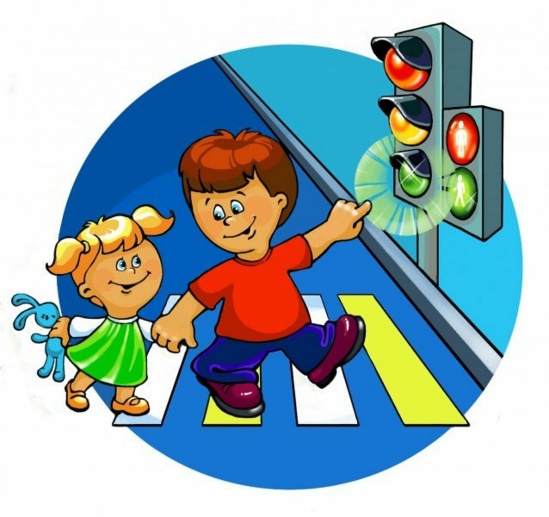 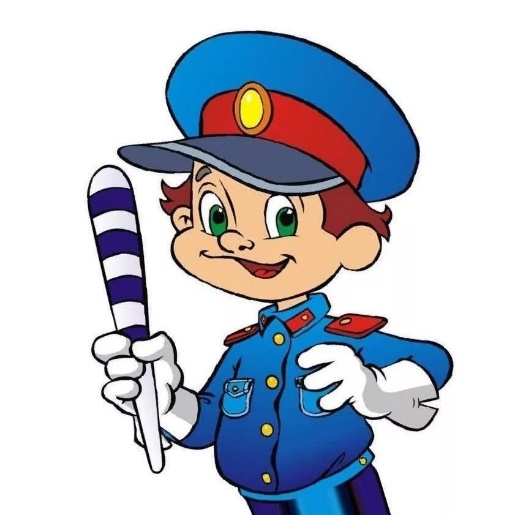 Цель месячника: пропаганда безопасности дорожного движения и предупреждение детского дорожно-транспортного травматизма.Сроки проведения: 05.11 – 29.11.2019г.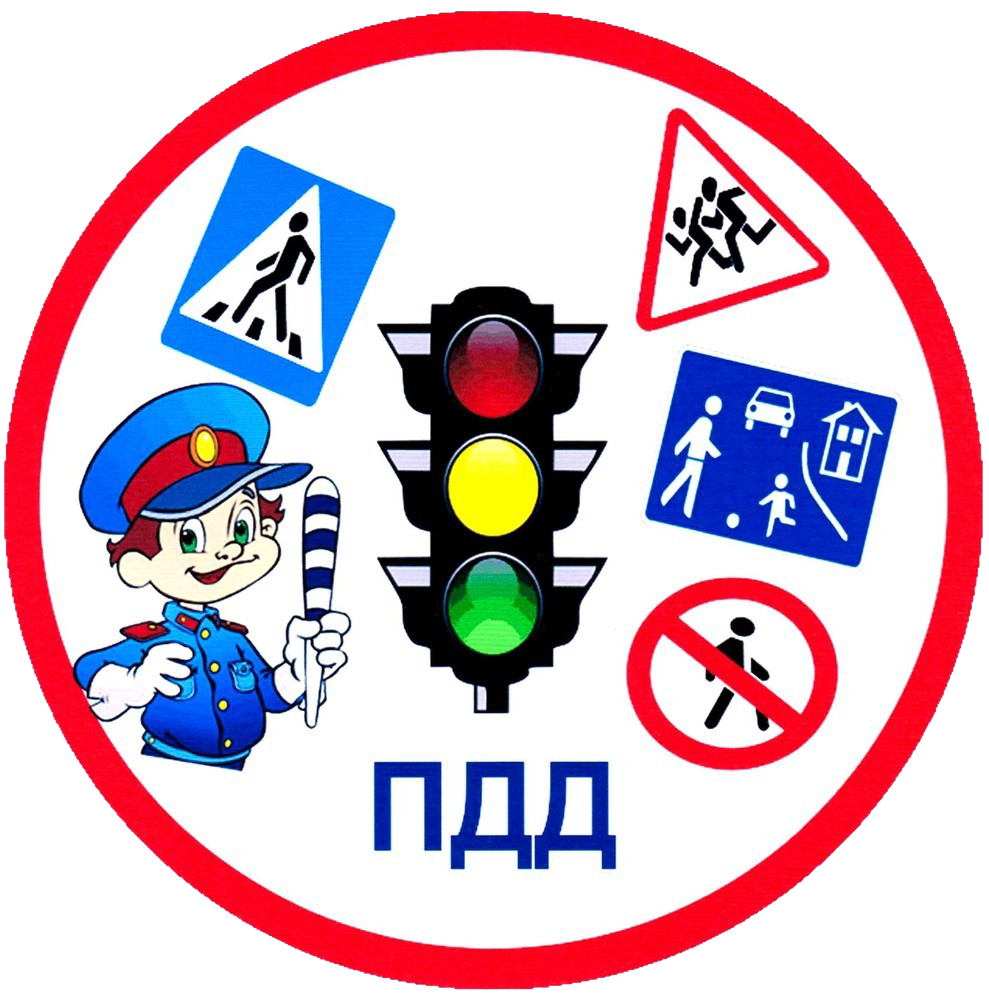 № п/пНазвание мероприятия, вид деятельностиДата проведенияУчастники, ответственные1.Общешкольная линейка. Открытие месячника05.11.19г.Классные руководители, уч-ся 1 – 4 классов2.Конкурс рисунков «Правила дорожного движения-закон улиц и дорог»6 – 8.11.19г.Классные руководители, уч-ся 1 – 4 классов3.Операция «Если ты - пешеход»6 – 8.11.19г.Классные руководители, уч-ся 1 – 4 классов4.Посвящение первоклассников в пешеходы «Путешествие в страну дорожных знаков».15.11.19г.Классные руководители, уч-ся 1 – 4 классов5.«Ходи по улице с умом» практическое занятие по составлению маршрута из дома в школу.11 – 15.11.19г.Классные руководители, уч-ся 1 – 4 классов6.«Дорожная азбука» просмотр мультфильмов по ПДД в видеоуголках.В течение всего периодаКлассные руководители, уч-ся 1 – 4 классов7.Минутка безопасностиЕжедневно перед уходом из школыКлассные руководители, уч-ся 1 – 4 классов8.Интерактивная игра по ПДД «Азбука движения»18 – 22.11.19г.Классные руководители, уч-ся 1 – 4 классов9.«Волшебные знаки» интерактивный тренажёр25 – 29.11.19г.Классные руководители, уч-ся 1 – 4 классов10.Конкурс памяток по ПДД 25 – 29.11.19г.Классные руководители, уч-ся 1 – 4 классов